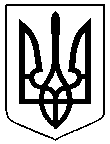 КОСТЯНТИНІВСЬКА РАЙОННА ДЕРЖАВНА АДМІНІСТРАЦІЯВІДДІЛ ОСВІТИНАКАЗвід 03.04.2015   	                              м. Костянтинівка		                	№ 155Про організацію робіт щодопідготовки закладів освітиКостянтинівського районудо весняно-літнього періоду2015 рокуНа виконання розпорядження Костянтинівської районної державної адміністрації  від 19.03.2015  № 64  «Про  організацію робіт щодо підготовки населених пунктів району до весняно-літнього періоду 2015 року» та з метою  комплексної підготовки до весняно-літнього періоду 2015 року,  святкування Великодня та забезпечення  належного санітарного порядку на територіях населених пунктів після зимового періоду, керуючись статтею 20 Закону України « Про місцеві державні адміністрації», статтями 9, 20 Закону України «Про благоустрій населених пунктів», Указом Президента України від 06 серпня 1998 року № 855/ 98  «Про День довкілля”:НАКАЗУЮ:1. Директорам шкіл та завідуючим ДНЗ: 1.1.Враховуючи температуру зовнішнього повітря в період з 19 березня по 02 квітня 2015 р., яка складала -3, -2 С  та  негодою що виникла з 28 по 30 березня 2015 р.(буря,  дощ зі снігом), організувати проведення  двомісячника з озеленіння та благоустрою закріплених за закладами освіти територій та прилеглих ділянок з 03 квітня по 18 травня  та „День довкілля” –25 квітня поточного року.1.2 Визначити обсяги необхідних робіт щодо озеленення та благоустрою територій навчальних закладів освіти та узгодити їх з сільськими радами.1.3 Провести обстеження технічного стану систем зовнішнього освітлення, огорож, спортивних споруд, гральних майданчиків, сходів центральних та додаткових входів до будівель, пішохідних шляхів та прилеглих тротуарів. 1.4 У першочерговому порядку забезпечити:- ремонт або заміну опор та приладів зовнішнього освітлення, ламп, встановлення, там де потрібно, додаткових освітлювальних приладів, спортивних та інших споруд, розташованих на територіях навчальних закладів, ремонту асфальтового покриття майданчиків, пішохідних шляхів та огорож, зовнішніх санітарних вузлів.      1.5 Провести в навчальних закладах акцію „Посади дерево та збережи його”, залучити до участі у зазначеному заході учнівську молодь, особливу увагу приділити приведенню до належного стану пам’ятників воїнам Великої Вітчизняної Війни. 2. Розробити та затвердити плани із благоустрою закладів освіти та до    07квітня 2015 року надати їх  в господарчу групу (форма додається).3. Направити інформацію до відділу освіти про їх виконання  (до 15 травня 2015 року) за формою, що додається.Оперативну інформацію (звіт) про хід проведення робіт направляти щотижнево по понеділкам, починаючи з 06.04.2015р. по 25.05.2015р.4. Господарчій групі інформувати райдержадміністрацію про виконання розпорядження до 30 травня 2015 року. Контроль за виконанням наказу покласти на інженера господарчої групи Подтинкіну Т.М.Начальник відділу освіти райдержадміністрації                                                                         Н.М.Виниченко                                              Подтинкіна Т.М.                                                                                                   Надіслано:  2-10-58                                                                               			до справи - 1                                                                                                         		заклади освіти – 37З наказом ознайомлені:                                                      Додаток  1                                                                                                  до наказу по відділу освіти									від  03.04.15 №155Звітпро проведення Дня довкілля в закладах освітиКостянтинівського району                                                  станом на “      “  ______________2015р. Додаток  2                                                                                                  до наказу по відділу освіти									від  03.04.15 №155				Звіт		про проведення робіт з  благоустрою в закладах освіти 			Костянтинівського району                           													 станом на ____________2015р.№ п/пНайменування заходів Одиниці виміру Фактично 1231.2. Площа нових лісових насадженьга.1.2.Площа упорядкованих територій парків, скверів, алейга.3.Створено нових  :- парків                                         од./га4.Кількість посаджених деревОд.5.Кількість посаджених кущівод.6.Площа нових газонів, квітниківга7. Кількість ліквідованих стихійних сміттєзвалищод.8.Кількість упорядкованих сміттєзвалищод.9.Протяжність очищених від сміття берегівкм.10.Кількість розчищених та упорядкованих джерел од.11.Кількість учасників чол.12.Кількість  заходів з екологопросвітницької діяльності Од.13.Витрачено коштів                         Тис. грн.№ п/пНайменування заходів Одиниці виміру Чисельні показники Чисельні показники Чисельні показники № п/пНайменування заходів Одиниці виміру планфакт примітка 1234561. Вартісь виконаних обсягів робіт з благоустрію, всього т.ч. громадськими організаціями і підприємствами:- бюджетних                                тис.грн.1.- спонсорських                            тис.грн.2.Виконано робіт по ремонту доріг-поточним ремонтом-капітальним ремонтомТис.м.кв.Тис.м.кв..3.Створено нових  зелених насаджень:- парків                                         га3.- скверів                                                       /га4.Розчищено існуючих парків та скверівга5.Розчищено від сміття вулиць, тротуарів та прибудинкових територій тис.м.кв.6.Висаджено зелених насаджень:- дерев                                               од.6.- чагарників                                      од.6.- кущів троянд                                  од.6.- засіяно газонів                               м.кв.7. Приведено до належного стану:- братських могил;од.7. - пам’ятників та могил громадського значення;од.7. - кладовищ (розчищено/вивезено)од./м.куб.8.Відновлено:- малих архітектурних форм;од.8.- дитячих та спортивних майданчиків од.9.Відремонтовано та пофарбовано елементів фасадів житлових будинків од.10.Обсяги робіт з ліквідації безхазяйних звалищ од./м.куб.11.Розчищено берегів, пляжів водних об’єктів км.12.Розчищено територій вздовж залізничних колій км.13.Кількість виступів у засобах масової інформації про хід проведення акції з благоустрою 